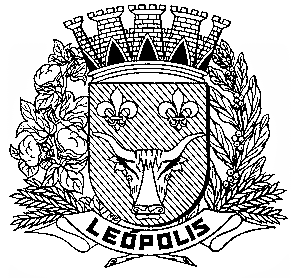 REQUERIMENTOEXCELENTÍSSIMO SENHORALESSANDRO RIBEIRODD. PREFEITO MUNICIPALLEÓPOLIS-PARANÁPROTOCOLOEXPOR:Sendo Servidor Público desta Municipalidade em exercício e estando impossibilitado de exercer minhas funções por motivo de Saúde, conforme atestado anexo, nos termos da Lei, Vem respeitosamente à presença de Vossa Senhoria,REQUERER:A Concessão da LICENÇA PARA TRATAMENTO DA PRÓPRIA SAÚDE, pelo período de ___ (________) dias, conforme determina o Art. 86 da Lei Municipal nº 795/2003.Estou ciente dos procedimentos necessários para a Avaliação do Médico Oficial do Trabalho do Munícipio.Termos em que, pede deferimentoEXPOR:Sendo Servidor Público desta Municipalidade em exercício e estando impossibilitado de exercer minhas funções por motivo de Saúde, conforme atestado anexo, nos termos da Lei, Vem respeitosamente à presença de Vossa Senhoria,REQUERER:A Concessão da LICENÇA PARA TRATAMENTO DA PRÓPRIA SAÚDE, pelo período de ___ (________) dias, conforme determina o Art. 86 da Lei Municipal nº 795/2003.Estou ciente dos procedimentos necessários para a Avaliação do Médico Oficial do Trabalho do Munícipio.Termos em que, pede deferimentoLeópolis, xx de xxxxxxxxxxxx de 20xx._______________________________                                                                                               Assinatura do RequerenteNOME DO SERVIDORMATRÍCULAADMISSÃORG / ÓRGÃO EXPEDIDORCPFCPFCARGO PÚBLICOLOTAÇÃOLOTAÇÃOUNIDADE ADMINISTRATIVAUNIDADE ADMINISTRATIVAUNIDADE ADMINISTRATIVA